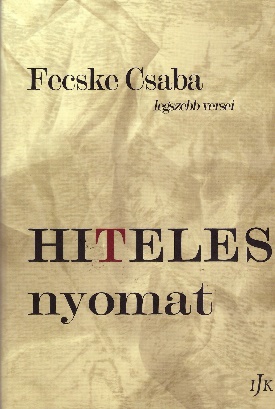 Kégl IldikóAjánlásFecske Csaba: Hiteles nyomatFecske Csaba lírauniverzumában sajátos intonációval szólalnak meg a kései József Attila-versek egzisztencialista elmélkedései: „sötéten ível át a boltozat / termet idézve puszta űr felett” (Hiteles nyomat). Az életműre jellemző létértelem-kutatás tematizálása ezúttal is meghatározza a kötet hangulatát, ez a legfőbb attribútuma a költő poézisének. Költészetében létünk misztériumait olyan leképzésben láthatjuk, melynek alap-motívuma az időcentrikus látásmód. Miközben az életről szerzett tudás és tapasztalat összegződik lírájában, kvalitásos nyelvi játékossággal meg-kapó költői képeket teremt képzelete. Így születik az a jellegzetes, mindenki másétól különböző Fecske Csaba-i szólam, amellyel a költő a létbe vetettség állapotairól mesél. Fecske Csaba: Hiteles nyomatIrodalmi Jelen Könyvek, 2023.